山东拓能重机制造有限公司报废机械设备竞价转让通知我公司一批报废机械设备（见废旧设备报价清单），拟公开招标转让处理，具体要求如下：一、投标要求及程序1、拟报废转让处理机械设备清单见附件1。2、有竞买意向的单位或人员，自招标通知发布之日起，可自行前往设备存放地或电话咨询了解转让机械设备的情况（公司不保证该设备完好及装置齐全，以现场设备现状为准）；截止日期为2023年11月22日下午17时前，过期不候。设备存放地址：济南市平阴县安城镇顺发路9号 山东拓能重机制造有限公司联  系 人：刘主任132877682023、请有购买意向的人员填写《废旧设备报价清单》（附件1）、《参加机械设备竞买保证书》（附件2），并凭保证书向公司财务资金部交纳（银行转账）参加报废设备竞买保证金（签一份保证书，交纳设备保证金10000.00元），时间截止到2023年11月22日下午17时前。 4、2023年11月22日17:00时前，参加竞买的单位或人员将机械设备报废竞价转让保证金付款截图、保证书连同投标人身份证复印件、账号、开户行或营业执照、开户信息等资料（复印件）发至邮箱liuyongshuai@powerchina-ne.com  联系人：刘主任13287768202保证金缴纳信息：单位全称：山东拓能重机制造有限公司   账号: 1602004119022186101开户行：中国工商银行股份有限公司章丘支行 二、开标工作1、由公司招标工作小组组织开标工作；2、报总价最高的单位或个人获得优先购买权，但公司有就机械设备报废转让处置价格继续谈判的权利，以及不予转让的权利；本次以报总价最高价中标为标准原则。3、中标单位或人员必须在接到公司同意转让通知2日内，与公司签订机械设备转让协议。4、在确认竞买中标后，获得购买权的人员不得反悔，否则列入失信人员名单，保证金不予退还，设备购买优先权归报价较高者，依次类推。5、设备购买方按照转让协议要求将全额购买款交到山东拓能重机制造有限公司财务资金部后，设备方可转移发运，购买方自行负责机械设备出厂的转运工作，并承担转运出场过程的一切安全责任和费用,我司相关人员配合办理出场手续。6、公司不保证该批设备完好及装置齐全，以现场设备现状为准。7、设备转让后，若购买方继续使用，我公司不配合办理任何使用手续。8、协议签订后，设备限10日内转运出场，否则我公司有权另行处置并不给予购买方任何补偿。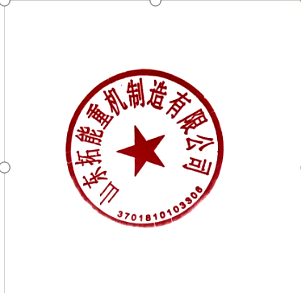 山东拓能重机制造有限公司                      2023年11月17日   附件1  拓能重机废旧设备报价清单附件2山东拓能重机制造有限公司参加机械设备竞买保证书单位或姓名签定时间    年   月   日联系方式参加竞买单位或人员保证：1、同意《报废机械设备竞价转让通知》中的所有要求，并严格遵守。2、已对竞买设备状况、手续及购买协议内容等进行了充分了解。设备转让所发生的任何费用均由购买方负责。3、在获得购买权后，如放弃或不签订《机械设备报废竞价转让处置协议》），同意贵公司扣罚全部保证金10000.00元，协议设备由贵公司按《机械设备报废竞价转让通知》的要求另行处置。4、保证在接到贵公司同意转让通知2日内，与贵公司签订《机械设备报废竞价处置转让协议》，并于转让协议签定2日内到贵公司财务资金部交纳全额购买设备款；竞买保证金可转为设备竞价处置的履约保证金，否则视为自愿放弃，贵公司可扣罚全额竞买保证金，所购设备按《机械设备报废竞价转让通知》要求另行处置。5、保证在转让协议生效后10日内未办理完转移手续的，贵公司有权将设备收回，退还设备款，履约保证金不再退还。购买单位/人 签名 /日期：参加竞买单位或人员保证：1、同意《报废机械设备竞价转让通知》中的所有要求，并严格遵守。2、已对竞买设备状况、手续及购买协议内容等进行了充分了解。设备转让所发生的任何费用均由购买方负责。3、在获得购买权后，如放弃或不签订《机械设备报废竞价转让处置协议》），同意贵公司扣罚全部保证金10000.00元，协议设备由贵公司按《机械设备报废竞价转让通知》的要求另行处置。4、保证在接到贵公司同意转让通知2日内，与贵公司签订《机械设备报废竞价处置转让协议》，并于转让协议签定2日内到贵公司财务资金部交纳全额购买设备款；竞买保证金可转为设备竞价处置的履约保证金，否则视为自愿放弃，贵公司可扣罚全额竞买保证金，所购设备按《机械设备报废竞价转让通知》要求另行处置。5、保证在转让协议生效后10日内未办理完转移手续的，贵公司有权将设备收回，退还设备款，履约保证金不再退还。购买单位/人 签名 /日期：参加竞买单位或人员保证：1、同意《报废机械设备竞价转让通知》中的所有要求，并严格遵守。2、已对竞买设备状况、手续及购买协议内容等进行了充分了解。设备转让所发生的任何费用均由购买方负责。3、在获得购买权后，如放弃或不签订《机械设备报废竞价转让处置协议》），同意贵公司扣罚全部保证金10000.00元，协议设备由贵公司按《机械设备报废竞价转让通知》的要求另行处置。4、保证在接到贵公司同意转让通知2日内，与贵公司签订《机械设备报废竞价处置转让协议》，并于转让协议签定2日内到贵公司财务资金部交纳全额购买设备款；竞买保证金可转为设备竞价处置的履约保证金，否则视为自愿放弃，贵公司可扣罚全额竞买保证金，所购设备按《机械设备报废竞价转让通知》要求另行处置。5、保证在转让协议生效后10日内未办理完转移手续的，贵公司有权将设备收回，退还设备款，履约保证金不再退还。购买单位/人 签名 /日期：参加竞买单位或人员保证：1、同意《报废机械设备竞价转让通知》中的所有要求，并严格遵守。2、已对竞买设备状况、手续及购买协议内容等进行了充分了解。设备转让所发生的任何费用均由购买方负责。3、在获得购买权后，如放弃或不签订《机械设备报废竞价转让处置协议》），同意贵公司扣罚全部保证金10000.00元，协议设备由贵公司按《机械设备报废竞价转让通知》的要求另行处置。4、保证在接到贵公司同意转让通知2日内，与贵公司签订《机械设备报废竞价处置转让协议》，并于转让协议签定2日内到贵公司财务资金部交纳全额购买设备款；竞买保证金可转为设备竞价处置的履约保证金，否则视为自愿放弃，贵公司可扣罚全额竞买保证金，所购设备按《机械设备报废竞价转让通知》要求另行处置。5、保证在转让协议生效后10日内未办理完转移手续的，贵公司有权将设备收回，退还设备款，履约保证金不再退还。购买单位/人 签名 /日期：参加竞买单位或人员保证：1、同意《报废机械设备竞价转让通知》中的所有要求，并严格遵守。2、已对竞买设备状况、手续及购买协议内容等进行了充分了解。设备转让所发生的任何费用均由购买方负责。3、在获得购买权后，如放弃或不签订《机械设备报废竞价转让处置协议》），同意贵公司扣罚全部保证金10000.00元，协议设备由贵公司按《机械设备报废竞价转让通知》的要求另行处置。4、保证在接到贵公司同意转让通知2日内，与贵公司签订《机械设备报废竞价处置转让协议》，并于转让协议签定2日内到贵公司财务资金部交纳全额购买设备款；竞买保证金可转为设备竞价处置的履约保证金，否则视为自愿放弃，贵公司可扣罚全额竞买保证金，所购设备按《机械设备报废竞价转让通知》要求另行处置。5、保证在转让协议生效后10日内未办理完转移手续的，贵公司有权将设备收回，退还设备款，履约保证金不再退还。购买单位/人 签名 /日期：参加竞买保证金参加竞买保证金￥        元（大写：                  ）￥        元（大写：                  ）￥        元（大写：                  ）资产部确认签名资产部确认签名备  注备  注拓能重机公司废旧设备报价清单拓能重机公司废旧设备报价清单拓能重机公司废旧设备报价清单拓能重机公司废旧设备报价清单拓能重机公司废旧设备报价清单拓能重机公司废旧设备报价清单拓能重机公司废旧设备报价清单拓能重机公司废旧设备报价清单序号资产名称规格型号单位数量单价/元总价/元备注1监控系统（厂房）台12APCUPS电源台13装订机台14磁粉探伤仪DG-IIA台15磁粉探伤仪台16充电式扳手台17紫外线荧光灯DG-16DC台18龙门式起重机台19数控相贯线切割机CNCG-600IV台110轨道式抛丸清理机台111桥式起重机（5t)3台台112PR系列专用吊具台113四柱液压机台114摇臂钻床台115柴油发电机台116数控/直条气割机台117半门式起重机台1原HM017的5台中的005号18半门式起重机台1原HM017的5台中的002号19半门式起重机台1原HM017的5台中的003号20半门式起重机台1原HM017的5台中的004号21半门式起重机台122仓储货架台123电脑智能温控仪DK-C-360KW台124卧式镗床台125平台台126平台台127平台台128万能升降台铣床台129车床台130坡口机台131空气压缩机台132焊条烘箱台133液压泵站台134液压传动装置ZHBZ-16/3台135拖拉机台136液压冲洗装置台137线号印字机台138空压机W-1.0/7台139台式钻床台140心脏除颤仪飞利浦FR2+台141超声波探伤仪HS616Z台14210T 调试砝码PR360台14310T 调试砝码PR360台14410T 调试砝码PR360台14510T 调试砝码PR360台146摇臂钻床台147显示器/DisplayHD104MK台148X射线探伤机台149光谱仪台150超声波探伤仪台151电动平车台152液压油桶车-1A0151台153液压油桶车-2A0151台1合计53